Si vous avez des difficultés à visualiser cet email, s uivez ce lien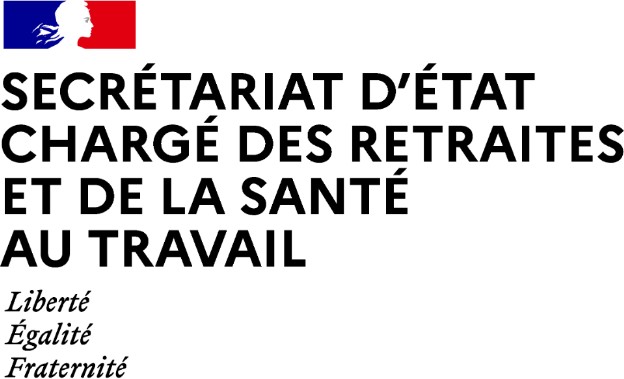 Agenda de Monsieur Laurent PIETRASZEWSKIsecrétaire d'Etat auprès de la ministre du Travail, de l'Emploi et de l'Insertion, chargé des Retraites et de la Santé au travailSemaine du 13 septembre Mardi 14 septembre08h00	Invité "Bonjour Chez Vous" sur Public Sénat présenté par Mme Oriane MANCINI et Mme Christelle BERTRANDSénat14h30	Entretien avec M. Pierre-Henri TAVOILLOT, professeur délégué à la formation tout au long de la vie à la Sorbonne, Président du Collège de philosophieMinistère du Travail, de l'Emploi et de l'Insertion Mercredi 15 septembre08h30	Entretien avec M. Richard FERRAND, Président de l'Assemblée nationaleAssemblée nationale10h30	Conseil des ministresPalais de l'ElyséeJ eudi 16 septembre11h30	Entretien avec Maître Hubert FLICHY, Maître GEPY, KOUDADJE, Maître Véronique TUFFAL-NERSON, Maître Thomas CLAY sur les modes alternatifs de résolution des litiges en droit socialMinistère du Travail, de l'Emploi et de l'Insertion18h30	Intervention à la "Grande soirée de l'Eco" organisée par le Journal de l'EcoClermont-FerrandSecrétariat d'état chargé des retraites et de la santé au travailCabinet de M. Laurent PIETRASZEWSKITél : 01 49 55 31 79Mél : c ommunication-retraites@retraites.gouv.fr127 rue de Grenelle75007 PARISConformément à la loi informatique et libertés du 06/01/1978 (art.27) et au Règlement Général sur la Protection des Données (Règlement UE 2016/679) ou « RGPD », vous disposez d'un droit d'accès et de rectification des données vous concernant. Vous pouvez exercer vos droits en adressant un e-mail à l’adresse D DC-RGPD-CAB@ddc.social.gouv.fr.Si vous ne souhaitez plus recevoir nos communications, s uivez ce lien